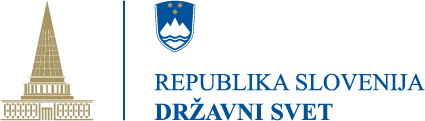 PLAKETEdržavnega sveta republike slovenijenajzaslužnejšim prostovoljcem (posameznikom in organizacijam s področja civilne družbe)PREDLOG ZA LETO 2023ORGANIZACIJA PREDLAGATELJICA ORGANIZACIJA PREDLAGATELJICA ORGANIZACIJA PREDLAGATELJICA ORGANIZACIJA PREDLAGATELJICA ORGANIZACIJA PREDLAGATELJICA ORGANIZACIJA PREDLAGATELJICA ORGANIZACIJA PREDLAGATELJICA ORGANIZACIJA PREDLAGATELJICA NAZIV ORGANIZACIJE NAZIV ORGANIZACIJE NAZIV ORGANIZACIJE NASLOVNASLOVNASLOVODGOVORNA OSEBAODGOVORNA OSEBAODGOVORNA OSEBATELEFONE-NASLOVKANDIDAT/KANDIDATKA/ORGANIZACIJAKANDIDAT/KANDIDATKA/ORGANIZACIJAKANDIDAT/KANDIDATKA/ORGANIZACIJAKANDIDAT/KANDIDATKA/ORGANIZACIJAKANDIDAT/KANDIDATKA/ORGANIZACIJAKANDIDAT/KANDIDATKA/ORGANIZACIJAKANDIDAT/KANDIDATKA/ORGANIZACIJAKANDIDAT/KANDIDATKA/ORGANIZACIJAIME IN PRIIMEK/NAZIV ORGANIZACIJE IME IN PRIIMEK/NAZIV ORGANIZACIJE NASLOVNASLOVE-NASLOVE-NASLOVDATUM IN KRAJ ROJSTVA/ DATUM ZAČETKA DELOVANJA ORGANIZACIJEDATUM IN KRAJ ROJSTVA/ DATUM ZAČETKA DELOVANJA ORGANIZACIJEDATUM IN KRAJ ROJSTVA/ DATUM ZAČETKA DELOVANJA ORGANIZACIJEDATUM IN KRAJ ROJSTVA/ DATUM ZAČETKA DELOVANJA ORGANIZACIJEŠTEVILO LET DEJAVNEGA PROSTOVOLJSKEGA DELA (štejejo samo leta dela izključno na področju, za katerega se predlaga prejem plakete) *izpolniti samo za posameznikaŠTEVILO LET DEJAVNEGA PROSTOVOLJSKEGA DELA (štejejo samo leta dela izključno na področju, za katerega se predlaga prejem plakete) *izpolniti samo za posameznikaŠTEVILO LET DEJAVNEGA PROSTOVOLJSKEGA DELA (štejejo samo leta dela izključno na področju, za katerega se predlaga prejem plakete) *izpolniti samo za posameznikaŠTEVILO LET DEJAVNEGA PROSTOVOLJSKEGA DELA (štejejo samo leta dela izključno na področju, za katerega se predlaga prejem plakete) *izpolniti samo za posameznikaŠTEVILO LET DEJAVNEGA PROSTOVOLJSKEGA DELA (štejejo samo leta dela izključno na področju, za katerega se predlaga prejem plakete) *izpolniti samo za posameznikaŠTEVILO LET DEJAVNEGA PROSTOVOLJSKEGA DELA (štejejo samo leta dela izključno na področju, za katerega se predlaga prejem plakete) *izpolniti samo za posameznikaŠTEVILO LET DEJAVNEGA PROSTOVOLJSKEGA DELA (štejejo samo leta dela izključno na področju, za katerega se predlaga prejem plakete) *izpolniti samo za posameznikaAli je kandidat/-ka za navedeno prostovoljsko delo kdaj prejemal/-a plačilo? *izpolniti samo za posameznikaDA  / NEČe da, v katerem obdobju? Od leta ________ do leta ________. Ali je kandidat/-ka za navedeno prostovoljsko delo kdaj prejemal/-a plačilo? *izpolniti samo za posameznikaDA  / NEČe da, v katerem obdobju? Od leta ________ do leta ________. Ali je kandidat/-ka za navedeno prostovoljsko delo kdaj prejemal/-a plačilo? *izpolniti samo za posameznikaDA  / NEČe da, v katerem obdobju? Od leta ________ do leta ________. Ali je kandidat/-ka za navedeno prostovoljsko delo kdaj prejemal/-a plačilo? *izpolniti samo za posameznikaDA  / NEČe da, v katerem obdobju? Od leta ________ do leta ________. Ali je kandidat/-ka za navedeno prostovoljsko delo kdaj prejemal/-a plačilo? *izpolniti samo za posameznikaDA  / NEČe da, v katerem obdobju? Od leta ________ do leta ________. Ali je kandidat/-ka za navedeno prostovoljsko delo kdaj prejemal/-a plačilo? *izpolniti samo za posameznikaDA  / NEČe da, v katerem obdobju? Od leta ________ do leta ________. Ali je kandidat/-ka za navedeno prostovoljsko delo kdaj prejemal/-a plačilo? *izpolniti samo za posameznikaDA  / NEČe da, v katerem obdobju? Od leta ________ do leta ________. Ali je kandidat/-ka za navedeno prostovoljsko delo kdaj prejemal/-a plačilo? *izpolniti samo za posameznikaDA  / NEČe da, v katerem obdobju? Od leta ________ do leta ________. Kratka obrazložitev (največ 16 vrstic):Kratka obrazložitev (največ 16 vrstic):Kratka obrazložitev (največ 16 vrstic):Kratka obrazložitev (največ 16 vrstic):Kratka obrazložitev (največ 16 vrstic):Kratka obrazložitev (največ 16 vrstic):Kratka obrazložitev (največ 16 vrstic):Kratka obrazložitev (največ 16 vrstic):Kraj: Datum: ŽigŽigPodpis odgovorne osebe:Podpis odgovorne osebe: